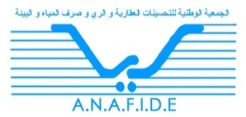 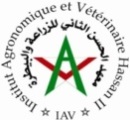 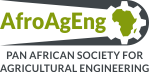 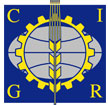 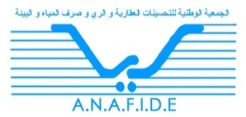 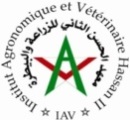 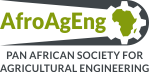 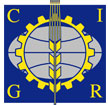 _________________________Title/Titre (max.100chars)Topic/thèmeTitle of the paper/Titre de l’articleAuthor/Auteur1 Name/Nom1, Author/Auteur2 Name/Nom2, ........1. Affiliation of the Author/Insitution de l’auteur1*2. Affiliation of the Author/institution de l’auteur 2......* Corresponding author (with E-mail address)/Auteur répondant (avec mail)Abstract/Résumé (max. 2000chars): Text of the abstract/Texte du résuméKeywords: keyword 1, keyword 2, .... (max of 7 keywords)Send to: Pr H Bartali  Email: bartali.h@gmail.com with copy to 5inter.2ndpanafric@gmail.com